Name :…………………………………………..                                             Class:………………………………………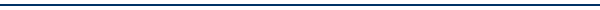 Comprehension Captain James  cook was a famous explorer . he was born in England in 1728 , he went on his first voyage to the south seas on 19th April  , he reached and explored the east coast of Australia . cook named the place he reached first point Hicks . Answer the following question :1-When was captain cook born ?…………………………………………………………………………………………………. B-Put  { T  }  or {  F  } 1-Captain James cook was a famous doctor     {         }2-he explored the east coast of Australia         {          }   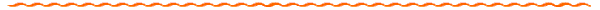 Information questionsA-answer the following questions :1-What do you do in your free time ?                                          { just one ) ………………………………………………………………………………………………………………    2-What are the means of transport ?                             {   just one } ……………………………………………………………………………………………………………..B-Complete the sentences with the words in the box 1-I don't like this dress  it's  …………………2-Ahmed saw a camel in the ………………… 3-Reem has got long ……………………. Hair 4-don't eat ………………………….  It makes you fat.Grammar A-Do as shown between brackets:1-{ she }  is talking to you listen to ……………..                   { complete with object pronoun }2-They are drawing picture                                   { make yes ,  No  questions   }………………………………………………………………………………………………………… 3-she  {  is  }  sick  yesterday  .                                {  correct } ………………………………………………………………………………………………   4-is     /   a   /   beautiful    /  he    /   baby                        { Reorder  } B-Choose the correct answer 1-Ahmed   {  drink   -  drinks   -  drinking    }  milk.2-  {  when  -  what  -  who   }  do you sleep 3-he  { should  -  couldn't  - could   }  draw two years ago , but now he can 4-I would like  {  cooking  - to cook  } an Italian food 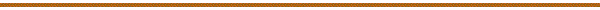 VocabularyA-Circle the odd word 1-north    -  apple   - south   -   east  2-shirt   - abaya   - skirt  - math  B-write the correct word under its picture :{   hoover      -    hat     -     junk food      -    lazy    }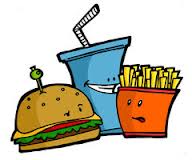 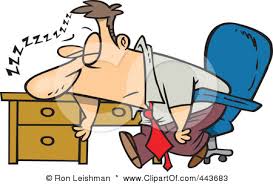 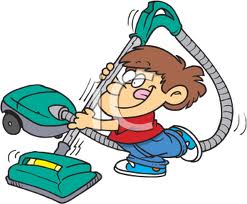 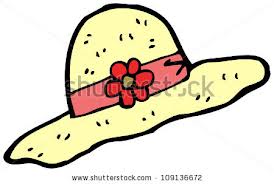 ………………………..               ……………………….               ………………………..                 ………………………. DictationA-Choose the correct word :1-Land      -     danl      -   londe                                      3-skle     -   slake     - silk   2-spange     -  sponge   -  speenge                                     4-  carpet     -   catop    -  carbat Hand writing I never say No to my mother